      Карар	                              	                                                    постановление    20 февраль   2017 й.                             № 10              20 февраля 2017 года    Атингән ауылы                                                                  село АнтинганО создании межведомственной комиссии по обследованию состояния пожарной безопасности  на территории сельского поселения Антинганский сельсовет муниципального района Хайбуллинский район Республики БашкортостанВо исполнение распоряжения главы администрации муниципального района Хайбуллинский район Республики Башкортостан "Об утверждении  плана организационных мероприятий по проведению надзорно - профилактической  операции «Жилище-2017» в муниципальном районе  Хайбуллинский район Республики Башкортостан», Устава сельского поселения Антинганский сельсовет муниципального района Хайбуллинский район Республики Башкортостан,  в целях организации и проведении  на территории сельского поселения  Антинганский сельсовет комплекса профилактических мероприятий, направленных на стабилизацию обстановки с пожарами и предотвращению гибель людей на них Администрация сельского поселения Антинганский сельсовет муниципального района Хайбуллинский район Республики Башкортостан  п о с т а н о в л я е т:Создать межведомственную комиссию по обследованию состояния пожарной безопасности  на территории сельского поселения Антинганский сельсовет муниципального района Хайбуллинский район Республики Башкортостан в составе:Сурина М.Ф – председатель комиссии, глава сельского поселения Антинганский сельсовет муниципального района Хайбуллинский район РБ;Члены комиссии:Сынбулатова М.А – управляющий делами администрации сельского поселения Антинганский   сельсовет муниципального района Хайбуллинский район РБ;Сайфуллин Ильнур Рашитович- начальник 2-го караула ПСЧ-93 « 11 отряд ОФПС по РБ» ( по согласованию)Искужин Г.С -депутат Совета сельского поселения Антинганский сельсовет  муниципального района Хайбуллинский район РБ;Каримова З.Г -депутат Совета сельского поселения Антинганский сельсовет  муниципального района Хайбуллинский район РБ;Иштанов Р.Г-депутат Совета сельского поселения Антинганский сельсовет  муниципального района Хайбуллинский район РБ;Байгабулов И.И- слесарь по ремонту газового оборудования по СПБаранков В.Н-староста с.АнтинганУльтраков Г.Г-староста д.ЯнтышевоШарипов Р.А– уполномоченный участковый полиции ОМВД России по  Хайбуллинскому району.2. Межведомственной комиссии  работать по  плану организационных мероприятий по проведению надзорно - профилактической  операции «Жилище-2017» в муниципальном районе  Хайбуллинский район Республики Башкортостан  утвержденной  постановлением Администрации МР Хайбуллинский район РБ от 18.01.2017 г. № 88. 3. Контроль за исполнением настоящего постановления оставляю за собой.Глава сельского поселения					М.Ф.СуринаБАШКОРТОСТАН РЕСПУБЛИКАҺЫХӘЙБУЛЛА РАЙОНЫМУНИЦИПАЛЬ РАЙОНЫНЫҢАНТИНГӘН АУЫЛ СОВЕТЫ АУЫЛ БИЛӘМӘҺЕ ХАКИМИӘТЕ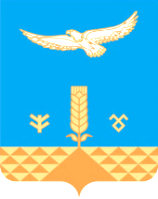 АДМИНИСТРАЦИЯ СЕЛЬСКОГО ПОСЕЛЕНИЯ АНТИНГАНСКИЙ СЕЛЬСОВЕТ МУНИЦИПАЛЬНОГО РАЙОНА ХАЙБУЛЛИНСКИЙ РАЙОН РЕСПУБЛИКИ БАШКОРТОСТАН